3rd generation of DeepinMind NVR V4.40.720_210311 Release Notes(2021-4-15)Reason of UpgradeRelease new generation DeepinMind models and add new features.Release new modelsNew naming rule: Models follow the new rule of NVR naming. The main change is that the number at the end that represents channels of intelligent function no longer appears.New featuresIncrease another engineNow DeepinMind NVR increase an extra engine, so iDS-76/77/9600NXI-I/X support hybrid intelligence mode, you can configure two engine types simultaneously (Perimeter Protection, Face Recognition and Video Structuralization). The iDS-76/77/9600NXI-I/S can use Perimeter Protection only.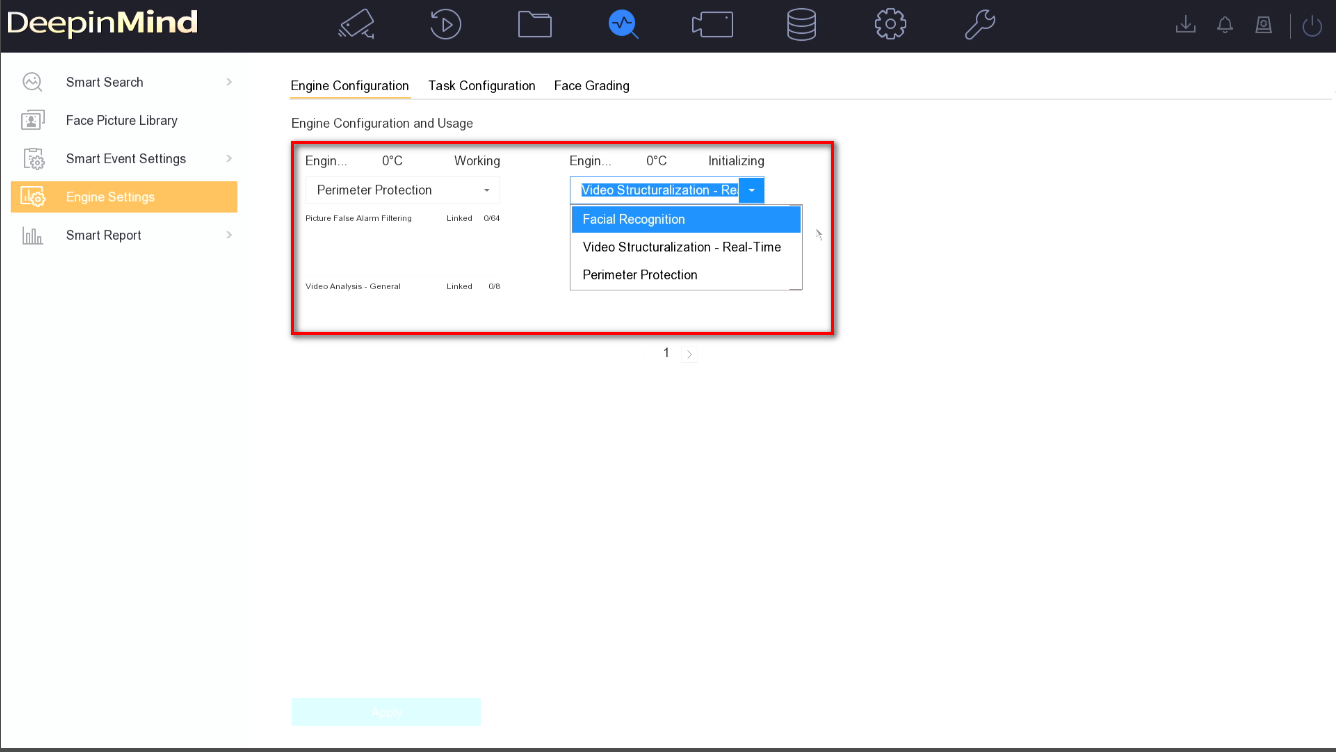 Intelligent performance upgradeDue to extra engine, now DeepinMind NVR can use more channels intelligent analysis. Please refer to the spec of corresponding models.Modified functionsModified HDD accessNow it support access 10TB HDD.Modified face grading parameterDue to the optimization of the algorithm for face detection, the range of the Pan Angle in face grading has been expanded from ±90 degrees to ±120 degrees.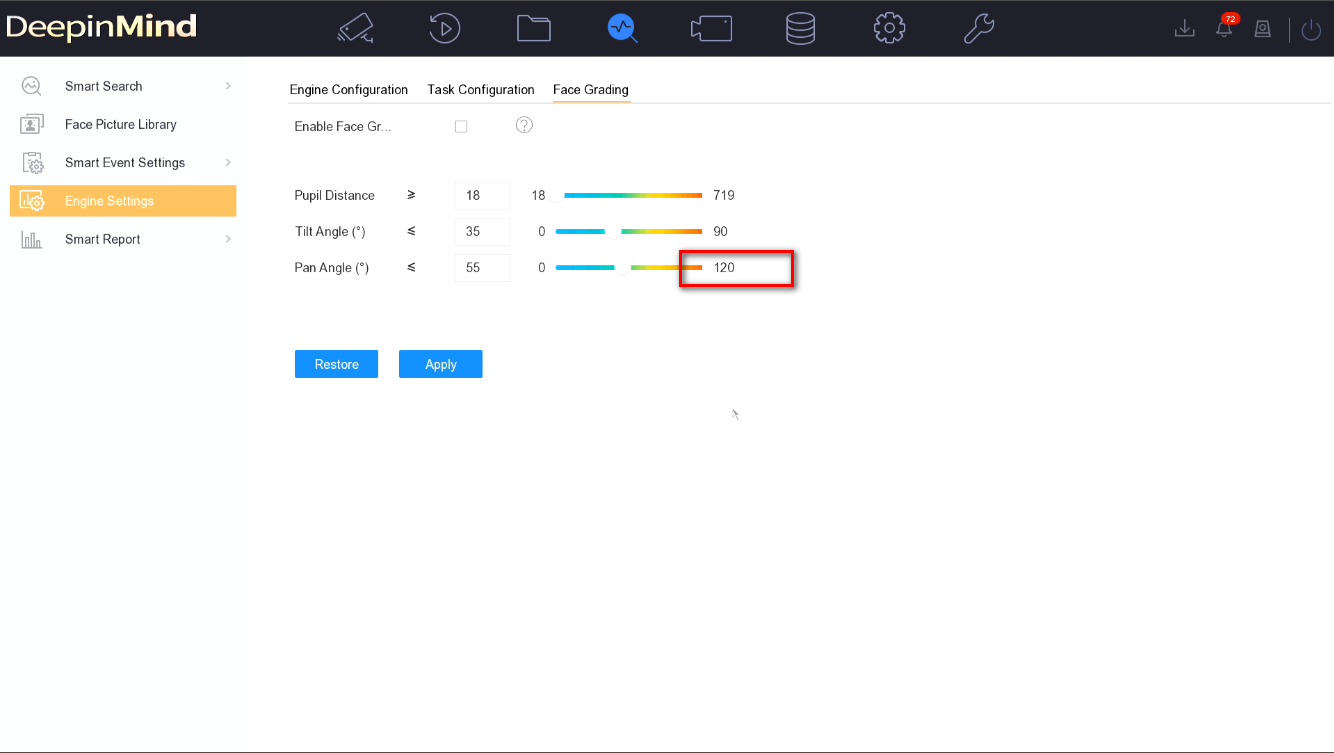 Related product list:Customer Impact and Recommended ActionThis new firmware upgrade is to improve product performance, and will take effect automatically after upgrading from previous versions. We’d like to inform you the above changes. Also, we are sorry for any possible inconvenience of use-habit changes caused by this action.For questions or concerns, please contact our local technical support team.FirmwareBasic InformationFirmware Version:V4.40.720_ build 210311FirmwareBasic InformationSDK Version:V6.1.6.40_build20210204FirmwareBasic InformationPlay Library (PlayCtrl.dll)V7.3.8.45FirmwareBasic InformationWeb versionV4.0.1.0build210309FirmwareBasic InformationClient versionV3.4.2.1 build202103103rd generation of DeepinMind NVROverseas (8/16/32/64 channels)iDS-6708NXI-I/FAiDS-6708NXI-I/FAiDS-7608NXI-I2/XiDS-7608NXI-I2/XiDS-7616NXI-I2/XiDS-7616NXI-I2/XiDS-7608NXI-I2/8P/XiDS-7616NXI-I2/16P/XiDS-7608NXI-I2/8P/XiDS-7616NXI-I2/16P/XiDS-9616NXI-I16/XiDS-9616NXI-I16/XiDS-9632NXI-I16/XiDS-9632NXI-I16/XiDS-9664NXI-I16/XiDS-9664NXI-I16/XiDS-9616NXI-I8/XiDS-9616NXI-I8/XiDS-9632NXI-I8/XiDS-9632NXI-I8/XiDS-9664NXI-I8/XiDS-9664NXI-I8/XiDS-7716NXI-I4/XiDS-7716NXI-I4/XiDS-7732NXI-I4/XiDS-7732NXI-I4/XiDS-7716NXI-I4/16P/XiDS-7716NXI-I4/16P/XiDS-7732NXI-I4/16P/XiDS-7732NXI-I4/16P/XiDS-7732NXI-I4/16P/SiDS-9616NXI-I8/SiDS-9632NXI-I8/SiDS-9664NXI-I8/SiDS-6716NXI-I/SiDS-7732NXI-I4/SiDS-7716NXI-I4/SiDS-7716NXI-I4/16P/SiDS-7732NXI-I4/16P/SiDS-7732NXI-I4/SiDS-7716NXI-I4/16P/SiDS-7716NXI-I4/SiDS-6716NXI-I/SiDS-9664NXI-I8/SiDS-9616NXI-I8/SiDS-9632NXI-I8/S